Maunda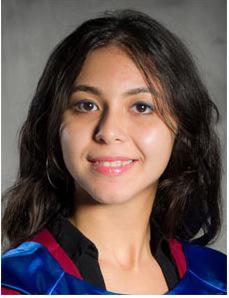 Media and Communications OfficerDubai born, UAE | Resident (father’s sponsorship)maunda.368056@2freemail.com 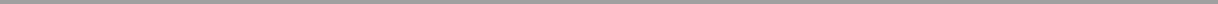 Summary of Qualification:A Murdoch University graduate with a bachelor’s degree in media screen production and three years of professional media experience is seeking an exciting opportunity as a media/communications officer in an environment of cultural exchange. I have three years of experience in research, coordination and postproduction in mass media. Available immediatelyEducation:Murdoch University, 2012, School of Media Communication and Culture, Bachelor of Media, Major: Screen ProductionThe Westminister School, 2008, IGCSE (British curriculum)Work history:Post-production Assistant, Editorial and Input/Output, MBC Group/StarGate Studios, 2013–2017Over-viewed, organized and coordinated between different media personnel and entities for various broadcast and logistic responsibilities/jobs.Monitoring paper documentations and procedures between authorized departments both internationally (Egypt, Los Angeles, Turkey, Germany, Canada and Malta) and locally (Across the U.A.E).Conceptualized, designed and produced numerous broadcast communicative spots as being part of the post–production team.The above responsibilities have been handled and conducted for each of the following projects across a period of 3 years:ProjectsSaraya Abdeen, Season1&2 2013-2015Cayan Corporate video, 2015CactusAlliance, 2013-2014Witch of the south,season1&22015Matrimonio, 2014Haret el sheikh, 2016Wego Commercial, 2014Al ostora, 2016Training at al Hawas TVTwo days training as an assistant producer and assistant director.Internships:Dubai International Film Festival 2009–2011Member of the MCC Media Team (University Affiliated Organisation) who has done live coverage of the Dubai International Film FestivalOn Set:2009 – Assistant Director and Photographer Off Set:2010 – Assistant Editor and Assistant Sound Editor2011 – Assistant Director and Assistant Sound EditorPEPSICO – 2012 (Media Projects)Part of the group who conceptualised, directed and produced a documentary as well as one commercial and a documentary coverage for PEPSICO for their Corporate Social Responsibility Event (Youth Forum 2012)48-Hour Film Competition – 2013 (Media Projects)Part of the group who conceptualised, directed and produced a short film; my role was writing the script, producing, sound editing and location management48-Hour Film Competition Dubai Centre for Special Needs – 2010Part of the group who taught photography to children with special needsAjman TV – 2007Casting coordinator for Ajman TVUniversity Work Portfolio:Technical experience:Arab idol (VFX music video),Arab idol (VFX music video),Night with Badr el salah, 2016-Night with Badr el salah, 2016-Night with Badr el salah, 2016-201620172017   Dubai TV – I want to be a   Dubai TV – I want to be a   Dubai TV – I want to be a   Dubai TV – I want to be a   Dubai TV – I want to be a   Dubai TV – I want to be a   Dubai TV – I want to be a   Dubai TV – I want to be aDirecting, ScriptwritingDirecting, ScriptwritingDirecting, ScriptwritingDirecting, Scriptwritingsuperstar -superstar -20112011   That Shot – 2012   That Shot – 2012   That Shot – 2012   That Shot – 2012   That Shot – 2012Directing, Producing, SoundDirecting, Producing, SoundDirecting, Producing, SoundDirecting, Producing, SoundDirecting, Producing, SoundDirecting, Producing, SoundDirecting, Producing, SoundDirecting, Producing and locationDirecting, Producing and locationDirecting, Producing and locationDirecting, Producing and locationEditing, EditingEditing, EditingEditing, EditingEditing, EditingEditing, EditingEditing, EditingEditing, EditingmanagementmanagementmanagementmanagementEscape to Toxicity – 2011Escape to Toxicity – 2011Escape to Toxicity – 2011Escape to Toxicity – 2011Escape to Toxicity – 2011Escape to Toxicity – 2011Escape to Toxicity – 2011   I Love Credit Cards – 2009   I Love Credit Cards – 2009   I Love Credit Cards – 2009   I Love Credit Cards – 2009   I Love Credit Cards – 2009Directing, Producing,Directing, Producing,Directing, Producing,Directing, Producing,SoundSoundSoundDirecting, Producing,Directing, Producing,Directing, Producing,Editing,Editing, EditingEditing, EditingEditing, EditingEditing, EditingEditing, EditingEditing, EditingEditing, EditingScriptwritingScriptwritingScriptwritingScriptwriting   Green Passport – 2012   Green Passport – 2012   Green Passport – 2012   Green Passport – 2012   Green Passport – 2012   Green Passport – 2012   Green Passport – 2012   Green Passport – 2012Areas of media expertise:Areas of media expertise:Areas of media expertise:Areas of media expertise:Areas of media expertise:Areas of media expertise:Areas of media expertise:Project ControlProject ControlProject ControlProject ControlProject ControlPost production coordinationPost production coordinationPost production coordinationPost production coordinationLogisticsLogisticsLogisticsLogisticsLogisticsLogisticsLogisticsMixed MediaMixed MediaMixed MediaMixed MediaMedia RelationsMedia RelationsMedia RelationsMedia RelationsMedia RelationsMedia RelationsMedia RelationsMedia productionMedia productionMedia productionMedia productionCommunication PlanningCommunication PlanningCommunication PlanningCommunication PlanningCommunication PlanningCommunication PlanningCommunication PlanningDocumentariesDocumentariesDocumentariesDocumentaries   Adobe Creative Suite (Adobe   Adobe Creative Suite (Adobe   Frame Forge 3D StudioPremiere, Adobe Audition, AdobePremiere, Adobe Audition, Adobe   Final Cut ProAfter Effects)After Effects)   Dreamweaver   Dreamweaver■ References■ ReferencesAvailable upon requestAvailable upon request